Disaster Risk Management Committee Meeting Agenda Monday, 30th January 2017Time: 1:00 pm – 2:30 pmBallroom AChaired by:     	Heather Wallen-Bryan – LIME, Jamaica Vice Chair: 	Sherry Rolle – BTC, BahamasOpeningApproval of Draft Agenda ApologiesAnnouncementHurricane Simulation ReportMatters ArisingBCM Training CourseIncrease MembershipReview and Prioritize the objectives of ECLAC/Training ProjectsDevelop disaster plans for Fire, Terrorism & Epidemics Any other BusinessNext Meeting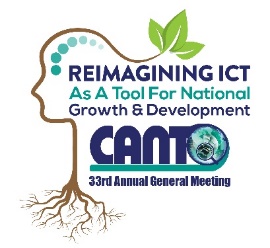 33rd Annual General Meeting29th – 31st January, 2017 Renaissance HotelCuracao 